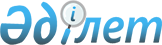 O переименовании и утверждении Положений о государственных учреждениях Урджарского района области АбайПостановление акимата Урджарского района области Абай от 15 сентября 2022 года № 423.
      В соответствии с пунктами 1, 8 статьи 37 Закона Республики Казахстан "О местном государственном управлении и самоуправлении в Республике Казахстан", Указом Президента Республики Казахстан от 3 мая 2022 года № 887 "О некоторых вопросах административно- территориального устройства Республики Казахстан", Постановлением Правительства Республики Казахстан от 1 сентября 2021 года № 590 "О некоторых вопросах организации деятельности государственных органов и их структурных подразделений", акимат Урджарского района ПОСТАНОВЛЯЕТ:
      1. Переименовать следующие государственные учреждения(далее "ГУ") Урджарского района области Абай:
      1) ГУ "Отдел экономики и финансов Урджарского района Восточно- Казахстанской области" в ГУ " Отдел экономики и финансовУрджарского района области Абай";
      2) ГУ "Отдел внутренней политики Урджарского района" Восточно-Казахстанской области в ГУ "Отдел внутренней политики Урджарского района области Абай";
      3) ГУ "Отдел культуры и развития языков Урджарского района" Восточно-Казахстанской области в ГУ "Отдел культуры и развития языков Урджарского района области Абай";
      4) ГУ "Отдел физической культуры и спорта Урджарского района Восточно-Казахстанской области" в ГУ "Отдел физической культуры и спорта Урджарского района области Абай";
      5) ГУ "Отдел предпринимательства и сельского хозяйства Урджарского района Восточно-Казахстанской области" в ГУ "Отдел предпринимательства и сельского хозяйства Урджарского района области Абай";
      6) ГУ "Отдел занятости, социальных программ и регистрации актов гражданского состояния Урджарского района Восточно-Казахстанской области" в ГУ "Отдел занятости, социальных программ и регистрации актов гражданского состояния Урджарского района области Абай";
      7) ГУ "Отдел архитектуры, градостроительства и строительства Урджарского района Восточно-Казахстанской области" в ГУ "Отдел архитектуры, градостроительства и строительства Урджарского района области Абай";
      8) ГУ "Отдел жилищно-коммунального хозяйства, пассажирского транспорта и автомобильных дорог Урджарского района Восточно- Казахстанской области" в ГУ "Отдел жилищно-коммунального хозяйства, пассажирского транспорта и автомобильных дорог Урджарского района области Абай";
      9) ГУ "Отдел земельных отношений Урджарского района" в ГУ "Отдел земельных отношений Урджарского района области Абай"; 
      10)ГУ "Аппарат Акима Акжарского сельского округа Урджарского района Восточно-Казахстанской области" в ГУ "Аппарат Акима Акжарского сельского округа Урджарского района области Абай";
      11)ГУ " Аппарат Акима Акшокинского сельского округа Урджарского района Восточно-Казахстанской области" в ГУ "Аппарат Акима Акшокинского сельского округа Урджарского района области Абай";
      12)ГУ " Аппарат Акима Алтыншокинского сельского округа Урджарского района Восточно-Казахстанской области" в ГУ "Аппарат Акима Алтыншокинского сельского округа Урджарского района области Абай";
      13)ГУ " Аппарат Акима Баркытбельского сельского округа Урджарского района Восточно-Казахстанской области" в ГУ "Аппарат Акима Баркытбельского сельского округа Урджарского района области Абай";
      14)ГУ " Аппарат Акима Бахтинского сельского округа Урджарского района Восточно-Казахстанской области" в ГУ "Аппарат Акима Бахтинского сельского округа Урджарского района области Абай";
      15)ГУ " Аппарат Акима Бестерекского сельского округа Урджарского района Восточно-Казахстанской области" в ГУ "Аппарат Акима Бестерекского сельского округа Урджарского района области Абай";
      16)ГУ " Аппарат Акима Ельтайского сельского округа Урджарского района Восточно-Казахстанской области" в ГУ "Аппарат Акима Ельтайского сельского округа Урджарского района области Абай";
      17)ГУ " Аппарат Акима Егинсуского сельского округа Урджарского района Восточно-Казахстанской области" в ГУ "Аппарат Акима Егинсуского сельского округа Урджарского района области Абай";
      18) ГУ " Аппарат Акима Жана тилекского сельского округа Урджарского района Восточно-Казахстанской области" в ГУ "Аппарат Акима Жана тилекского сельского округа Урджарского района области Абай";
      19)ГУ " Аппарат Акима Жогаргы Егинсуйского сельского округа Урджарского района Восточно-Казахстанской области" в ГУ "Аппарат Акима Жогаргы Егинсуйского сельского округа Урджарского района области Абай";
      20) ГУ " Аппарат Акима Кабанбайского сельского округа Урджарского района Восточно-Казахстанской области" в ГУ "Аппарат Акима Кабанбайского сельского округа Урджарского района области Абай";
      21) ГУ "Аппарат Акима Карабутинского сельского округа Урджарского района Восточно-Казахстанской области" в ГУ "Аппарат Акима Карабутинского сельского округа Урджарского района области Абай";
      22) ГУ " Аппарат Акима Карабулакского сельского округа Урджарского района Восточно-Казахстанской области" в ГУ "Аппарат Акима Карабулакского сельского округа Урджарского района области Абай";
      23) ГУ " Аппарат Акима Каракольского сельского округа Урджарского района Восточно-Казахстанской области" в ГУ "Аппарат Акима Каракольского сельского округа Урджарского района области Абай";
      24) "Аппарат Акима Каратальского сельского округа Урджарского района Восточно-Казахстанской области" в ГУ "Аппарат Акима Каратальского сельского округа Урджарского района области Абай";
      25)"Аппарат Акима Каратуминского сельского округа Урджарского района Восточно-Казахстанской области" в ГУ "Аппарат Акима Каратуминского сельского округа Урджарского района области Абай";
      26) "Аппарат Акима Келдимуратовского сельского округа Урджарского района Восточно-Казахстанской области" в ГУ "Аппарат Акима Келдимуратовского сельского округа Урджарского района области Абай";
      27)"Аппарат Акима Коктальского сельского округа Урджарского района Восточно-Казахстанской области" в ГУ "Аппарат Акима Коктальского сельского округа Урджарского района области Абай";
      28)"Аппарат Акима Колдененского сельского округа Урджарского района Восточно-Казахстанской области" в ГУ "Аппарат Акима Колдененского сельского округа Урджарского района области Абай";
      29)"Аппарат Акима Коныршаулинского сельского округа Урджарского района Восточно-Казахстанской области" в ГУ Аппарат Акима Коныршаулинского сельского округа Урджарского района области Абай";
      30)"Аппарат Акима Коктерекского сельского округа Урджарского района Восточно-Казахстанской области" в ГУ "Аппарат Акима Коктерекского сельского округа Урджарского района области Абай";
      31)"Аппарат Акима Кокозекского сельского округа Урджарского района Восточно-Казахстанской области" в ГУ "Аппарат Акима Кокозекского сельского округа Урджарского района области Абай";
      32) "Аппарат Акима Маканчинского сельского округа Урджарского района Восточно-Казахстанской области" в ГУ "Аппарат Акима Маканчинского сельского округа Урджарского района области Абай";
      33)"Аппарат Акима Науалинского сельского округа Урджарского района Восточно-Казахстанской области" в ГУ "Аппарат Акима Науалинского сельского округа Урджарского района области Абай";
      34) "Аппарат Акима Салкынбельского сельского округа Урджарского района Восточно-Казахстанской области" в ГУ "Аппарат Акима Салкынбельского сельского округа Урджарского района области Абай";
      35)"Аппарат Акима Урджарского сельского округа Урджарского района Восточно-Казахстанской области" в ГУ "Аппарат Акима Урджарского сельского округа Урджарского района области Абай";
      36)"Аппарат Акима Шолпанского сельского округа Урджарского района Восточно-Казахстанской области" в ГУ "Аппарат Акима Шолпанского сельского округа Урджарского района области Абай".
      2. Утвердить прилагаемые Положения государственных учреждениях Урджарского района области Абай". 
      3. Отменить постановления акимата Урджарского района Восточно- Казахстанской области согласно приложения к данному постановлению. 
      4. Государственному учреждению "Аппарат акима Урджарского района области Абай" принять меры, вытекающие из настоящего постановления.
      5. Контроль за исполнением настоящего постановления возложить на руководителя аппарата акима Урджарского района А.А.Баймурзаева.  Перечень постановлений акимата, подлежащих отмене:
      1. Постановление акимата Урджарского района Восточно – Казахстанской области от 15 апреля 2022 года № 165 "О внесении изменений в постановление акимата Урджарского района №12 от 11.01.2005 года "О структуре районных государственных органов управления"; 
      2. Постановление акимата Урджарского района Восточно – Казахстанской области от 28 марта 2022 года № 100 "О внесении изменений и дополнений в постановление от 7 июня 2016 года № 317 "Об утверждении Положения о государственном учреждении "Отдел физической культуры и спорта Урджарского района Восточно- Казахстанской области";
      3. Постановление акимата Урджарского района Восточно-Казахстанской области от 28 марта 2022 года № 101 "О внесении изменений в постановление от 21 февраля 2018 года № 68 "Об утверждении Положения государственного учреждения "Отдел занятости, социальных программ и регистрации актов гражданского состояния Урджарского района Восточно Казахстанской области";
      4. Постановление акимата Урджарского района Восточно – Казахстанской области от 29 марта 2022 года № 125 "О внесении изменений в постановление акимата Урджарского района №15 от 10.01.2019 года "Об утверждении положения государственного учреждения "Отдел жилищно-коммунального хозяйства пассажирского транспорта и автомобильных дорог Урджарского района Восточно-Казахстанской области";
      5. Постановление акимата Урджарского района Восточно – Казахстанской области от 29 марта 2022 года №135 "О внесении изменений в постановление Акимата Урджарского района №91 от 28 февраля 2005 года "О проведении юридической перерегистрации местных исполнительных органов";
      6. Постановление акимата Урджарского района Восточно – Казахстанской области от 28 марта 2022 года №116 "О внесении изменений в постановление Акимата Урджарского района №91 от 28 февраля 2005 года "О проведении юридической перерегистрации местных исполнительных органов";
      7. Постановление акимата Урджарского района Восточно – Казахстанской области от 28 марта 2022 года №108 "О внесении изменений в постановление Акимата Урджарского района №91 от 28 февраля 2005 года "О проведении юридической перерегистрации местных исполнительных органов";
      8. Постановление акимата Урджарского района Восточно – Казахстанской области от 28 марта 2022 года №113 "О внесении изменений в постановление Акимата Урджарского района за №91 от 28 февраля 2005 года "О проведенииюридической перерегистрации местных исполнительных органов";
      9. Постановление акимата Урджарского района Восточно – Казахстанскойобласти от 28 марта 2022 года №114 "О внесении изменений в постановление Акимата Урджарского района за №91 от 28 февраля 2005 года "О проведении юридической перерегистрации местных исполнительных органов";
      10. Постановление акимата Урджарского района Восточно – Казахстанской области от 29 марта 2022 года №128 "О внесении изменений в постановление Акимата Урджарского района за №91 от 28 февраля 2005 года "О проведении юридической перерегистрации местных исполнительных органов";
      11. Постановление акимата Урджарского района Восточно – Казахстанской области от 28 марта 2022 года №118 "О внесении изменений в постановление Акимата Урджарского района за №91 от 28 февраля 2005 года "О проведении юридической перерегистрации местных исполнительных органов";
      12. Постановление акимата Урджарского района Восточно – Казахстанской области от 28 марта 2022 года №115 "О внесении изменений в постановление Акимата Урджарского района за №91 от 28 февраля 2005 года "О проведении юридической перерегистрации местных исполнительных органов";
      13. Постановление акимата Урджарского района Восточно – Казахстанской области от 29 марта 2022 года №131 "О внесении изменений в постановление Акимата Урджарского района за №91 от 28 февраля 2005 года "О проведении юридической перерегистрации местных исполнительных органов";
      14. Постановление акимата Урджарского района Восточно – Казахстанской области от 29 марта 2022 года №132 "О внесении изменений в постановление Акимата Урджарского района за №91 от 28 февраля 2005 года "О проведении юридической перерегистрации местных исполнительных органов";
      15. Постановление акимата Урджарского района Восточно – Казахстанской области от 29 марта 2022 года №126 "О внесении изменений в постановление Акимата Урджарского района за №91 от 28 февраля 2005 года "О проведении юридической перерегистрации местных исполнительных органов";
      16. Постановление акимата Урджарского района Восточно – Казахстанской области от 29 марта 2022 года №124 "О внесении изменений в постановление Акимата Урджарского района за №91 от 28 февраля 2005 года "О проведении юридической перерегистрации местных исполнительных органов";
      17. Постановление акимата Урджарского района Восточно – Казахстанской области от 28 марта 2022 года №112 "О внесении изменений в постановление Акимата Урджарского района за №91 от 28 февраля 2005 года "О проведении юридической перерегистрации местных исполнительных органов";
      18. Постановление акимата Урджарского района Восточно – Казахстанской области от 28 марта 2022 года №119 "О внесении изменений в постановление Акимата Урджарского района за №91 от 28 февраля 2005 года "О проведении юридической перерегистрации местных исполнительных органов";
      19. Постановление акимата Урджарского района Восточно – Казахстанской области от 18 апреля 2022 года №170 "О внесении изменений в постановление Акимата Урджарского района за №91 от 28 февраля 2005 года "О проведении юридической перерегистрации местных исполнительных органов";
      20. Постановление акимата Урджарского района Восточно – Казахстанской области от 28 марта 2022 года №106 "О внесении изменений в постановление Акимата Урджарского района за №91 от 28 февраля 2005 года "О проведении юридической перерегистрации местных исполнительных органов";
      21. Постановление акимата Урджарского района Восточно – Казахстанской области от 28 марта 2022 года №107 "О внесении изменений в постановление Акимата Урджарского района №91 от 28 февраля 2005 года "О проведении юридической перерегистрации местных исполнительных органов";
      22. Постановление акимата Урджарского района Восточно – Казахстанской области от 29 марта 2022 года №123 "О внесении изменений в постановление Акимата Урджарского района за №91 от 28 февраля 2005 года "О проведении юридической перерегистрации местных исполнительных органов";
      23. Постановление акимата Урджарского района Восточно – Казахстанской области от 28 марта 2022 года №111 "О внесении изменений в постановление Акимата Урджарского района за №91 от 28 февраля 2005 года "О проведении юридической перерегистрации местных исполнительных органов";
      24. Постановление акимата Урджарского района Восточно – Казахстанской области от 28 марта 2022 года №117 "О внесении изменений в постановление Акимата Урджарского района за №91 от 28 февраля 2005 года "О проведении юридической перерегистрации местных исполнительных органов";
      25. Постановление акимата Урджарского района Восточно – Казахстанской области от 28 марта 2022 года №105 "О внесении изменений в постановление Акимата Урджарского района №91 от 28 февраля 2005 года "О проведении юридической перерегистрации местных исполнительных органов".
					© 2012. РГП на ПХВ «Институт законодательства и правовой информации Республики Казахстан» Министерства юстиции Республики Казахстан
				
      исполняющий обязанности Акима района 

Б. Турлыбеков
Приложение к постановлению
акимата Урджарского района
№ 423 от 15 сентября 2022 года